INSTITUTO DE EDUCACIÓN SUPERIOR N.º 7. “Brigadier E. López”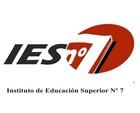 PROFESORADO: Educación Inicial. PLAN Nº 529/09AÑO: 2022ESPACIO CURRICULAR: Taller de Práctica IIIFORMATO: TallerRÉGIMEN DE CURSADO: AnualCURSO: 3º añoPROFESORAS: Melián Valeria – Rostán Giselle – Gatti Marisa - Cudugnello, Mariela                                                 PROGRAMA DE EXAMEN ANUALContenidos conceptuales:Taller de Práctica:Reglamento de Práctica Docente.La Observación: como estrategia transversal de formación. Observaciones activas y ayudantías.La planificación: una herramienta para enriquecer la práctica.Fundamentación, propósitos, objetivos, contenidos, actividades, estrategias metodológicas, recursos, tiempo, evaluación.Las actividades cotidianas en la sala (ingreso y saludo, asistencia y calendario, higiene (desayuno/merienda, patio, descanso, despedida). La autoridad, las sanciones y los límites. Retos, amenazas, recompensas y castigos. Sanciones expiatorias y sanciones por reciprocidad. Estrategias de coordinación. La necesidad de encuadre claro y preciso. La importancia del grupo y el trabajo sobre lo grupal.Los talleres en el Nivel Inicial.Evaluación:Este taller de práctica considera a la evaluación como un proceso individual de aprendizaje.        Para evaluar las actividades que realizarán los alumnos durante el presente año lectivo se tomarán en cuenta las siguientes tres modalidades.Autoevaluación. Es la evaluación que el educando hace de sí mismo. Producto de su reflexión profunda acerca de lo que se logró con respecto a los propósitos expresados inicialmente.Coevaluación. Es la evaluación que los compañeros del grupo hacen acerca de nuestra participación y nuestros trabajos.Evaluación del profesor. Es la evaluación que los docentes o facilitadores del curso realiza a cada una de las alumnas practicantes.Criterios: AsistenciaResponsabilidadPrudencia en sus expresiones y reaccionesPuesta en práctica de conocimientos adquiridos.Relación teoría – práctica – teoría.Creatividad en las propuestas de trabajo presentados.Preparación de recursos. Aplicación de estrategias de enseñanza y aprendizaje.Expresión escrita y oralDominio conceptual- Preparación Pedagógica.Aplicación de vocabulario específico.Expresión oral y escrita: ortografía, presentación, prolijidad.Cumplimiento en trabajos prácticos solicitados. Respeto por los tiempos y funciones de los profesores de la cátedra. Dominio conceptualAplicación de vocabulario específico.Presentación de documentación: carpetas, informes, notas y otros.Preparación pedagógica.Creatividad.MODALIDAD DE TRABAJO: se organizarán actividades de análisis. Elaboración articulando teoría-práctica.Instrumentos: Observación, planificación didáctica, trabajos prácticos grupales e individualesCONDICIONES DEL CURSADO:  se realizará a través de encuentros presenciales en la Institución Formadora.Regularizadas:    Didáctica General                            Sujeto de la Educación Inicial                            Matemática y su Didáctica                            Literatura                            Ciencias Naturales y su Didáctica                            Educación y Conocimiento                            Didáctica de Educación Inicial IBibliografía del estudiante: (Taller de Práctica)BRAILOVSKY, Daniel (2019). Didáctica del Nivel Inicial: en clave pedagógica. Novedades Educativas.FELDMAN, Daniel (2010). Didáctica General: aportes para el desarrollo curricular. Ministerio de Educación de la Nación.ANIJOVICH, R.  (2009). Transitar la Formación Pedagógica. Buenos Aires: Paidós.Nación, M. d. (2006). Ley de Educación Nacional N°26206. Buenos Aires: Autor.Nación, M. d. (2004). NAP (Núcleos de Aprendizajes Prioritarios). Buenos Aires: Autor.SARLÉ, P. (2008). Enseñar en clave de Juego. Buenos Aires: Novedades Educativas.  ANIJOVICH, R., Luchetti E. y Mora, S. (2009). Estrategias de Enseñanza: Otra mirada al quehacer en el aula. Buenos Aires: Aique educador. GORIS, B. (1997). Historia Argentina para los más chiquitos. Nivel Inicial. (Buenos Aires): Tiempos.PITLUK, L. (2008). La modalidad de taller en el Nivel Inicial. Buenos Aires: Homo Sapiens.CANDIA, Ma.R. (2006). La Organización de situaciones de enseñanza. Buenos Aires: Novedades Educativas.PITLUK, L. Educar en el Jardín Maternal. (2011). Buenos Aires: Novedades Educativas.BARRIOS, G. (2011). Recursos didácticos para conmemorar las Efemérides. Buenos Aires: Novedades Educativas.DAGOBERTO, D. (2011). Los Actos Escolares: una construcción con sentido. Buenos Aires: Novedades Educativas.PELLETIER, C. M. (1998). Formación de docentes practicantes. Buenos Aires: Dolmen.PITLUK, L. (2012). Las prácticas actuales en la educación inicial. Buenos Aires: Homo Sapiens. Bibliografía complementariaSarlë, P. (2001). Juego y Aprendizaje Escolar. Buenos Aires: Novedades Educativas Pitluk, L. (2006). La planificación didáctica en el Jardín de Infantes. Buenos Aires: Homo Sapiens.Santa Fe. M. d. (2007). Cuadernillos de Proyecto Alfabetización Integral. Cuadernillos 1,2,3,4,5 y 6. Santa Fe: Autor.Candia, Ma R. (2007). La organización de situaciones de enseñanza. Buenos Aires: Novedades Educativas.Mendez, Ma. F. y Córdoba, C. (2012). La Evaluación en el Jardín de Infantes. Buenos Aires: Puerto Creativo.Nación, M. d. (2006). Ley de Educación Nacional N°26206. Buenos Aires: Autor.Santos Guerra, M. Á. (1998). Evaluar es comprender. España: Magisterio del Río de la Plata.Santos Guerra, M. Á. (2003). Evaluación educativa (t.1): un proceso de diálogo, comprensión y mejora. España: Magisterio del Río de la Plata.Villanueva, J. (2006). La filosofía y la formación docente hacia la construcción y consolidación de una praxis educativa más consciente, crítica y participativa. Laurus Revista de Educación, 213,214.Santa Fe. M. d. (2009). Profesorado de Educación Inicial Diseño para la formación Docente. Santa Fe.Nación, M. d. (2011). Políticas de Enseñanza Ministerio de Educación 2012. Buenos Aires: Autor.Contreras, D. (1987). De estudiante a profesor. Socialización y enseñanza en las prácticas de enseñanza. Madrid, 282, 203.Bibliografía Obligatoria (Seminario Instituciones Educativas-Documentos Oficiales Nacionales y Jurisdiccionales: Ley de Educación Nacional Nº 26206 –- NAP , Políticas de Enseñanza-Ministerio de Educación de la Nación “Los modelos organizacionales en la Educación Inicial, Serie Temas de Educación Inicial, Dirección de Educación Inicial.2011- PITLUK, L. “La planificación didáctica en el Jardín de Infantes”. Editorial HomoSapiens. Bs.As. 2006. Articulación con la Unidad Curricular: Didáctica de Nivel Inicial  III.-FERNÁNDEZ, Lidia ”El análisis de lo Institucional en la escuela.”. Editorial Paidós.     Bs.As. 1995- BRAILOVSKY, Daniel. “Didáctica del Nivel Inicial en clave pedagógica”.Novedades Educativas.- SANJURJO, Liliana. “La formación práctica de los docentes: reflexión y acción en el aula.” Ed Homo Sapiens. 2002.Bibliografía complementariaOrientaciones Didácticas para el Nivel Inicial – Diseño Curricular -Jurisdiccional -SARLË, P “ Juego y Aprendizaje Escolar. Novedades Educativas  2001.- Material de Internet.- FRIGERIO, GRACIELA. POGGI, M. Y otros.”Las Instituciones Educativas Cara y Ceca ”Editorial  Troqvel”  Bs.As. 1992.-SOUTO de ASCH, MARTA. “Revista Praxis Educativa” Lo grupal en las aulas.                                                     INSTANCIA INTEGRADORA EN MESA FINALAlumnas: Cabrera Daiana – Dalzotto Ailén – Ruiz Marta - Schoepf Sol – Quadrelli Gianella - Vila Keila - Consigna:Teniendo en cuenta las planificaciones realizadas en el período de observaciones activas y ayudantías, realice un escrito habilitando el diálogo con el material bibliográfico del autor Daniel Feldman, sobre los componentes de la planificación didáctica. Es necesario que el escrito responda a los siguientes criterios evaluativos:Interpretación de consignas.Expresión escrita (calidad en la redacción) y ortografía (acentuación, utilización de sinónimos, signos de puntuación).Expresión oral.Implementación de vocabulario específico (para la instancia escrita y oral).Dominio conceptual.Capacidad de análisis.Relaciones conceptuales.Comprensión lectora.Para cursar el Taller de Práctica III deben tener Aprobado 1º año.